Course:    Transportation Planning and Management	  	Program: MSExam:						            Final Term ExamName:	Zahid Ullah						Instructor: Engr.M.Majid NaeemID No:	 14373							Date: 24 June 2020Ans Q#1.		Trip distribution of 8-zones  required in question by using Gravity model        Abbreviations used in question are:       Ai   Attractiveness       Wij   Interzonal impedance i	Origin zonej	Destination ZoneTij 	Trips produced at zone i & attracted to zone jPi 	Trips produced from zone i Aj 	Trips attracted to zone jWij 	 Impedance for interchange ij C    Exponent of impedance term, in question it is given 3AnsQ# 2: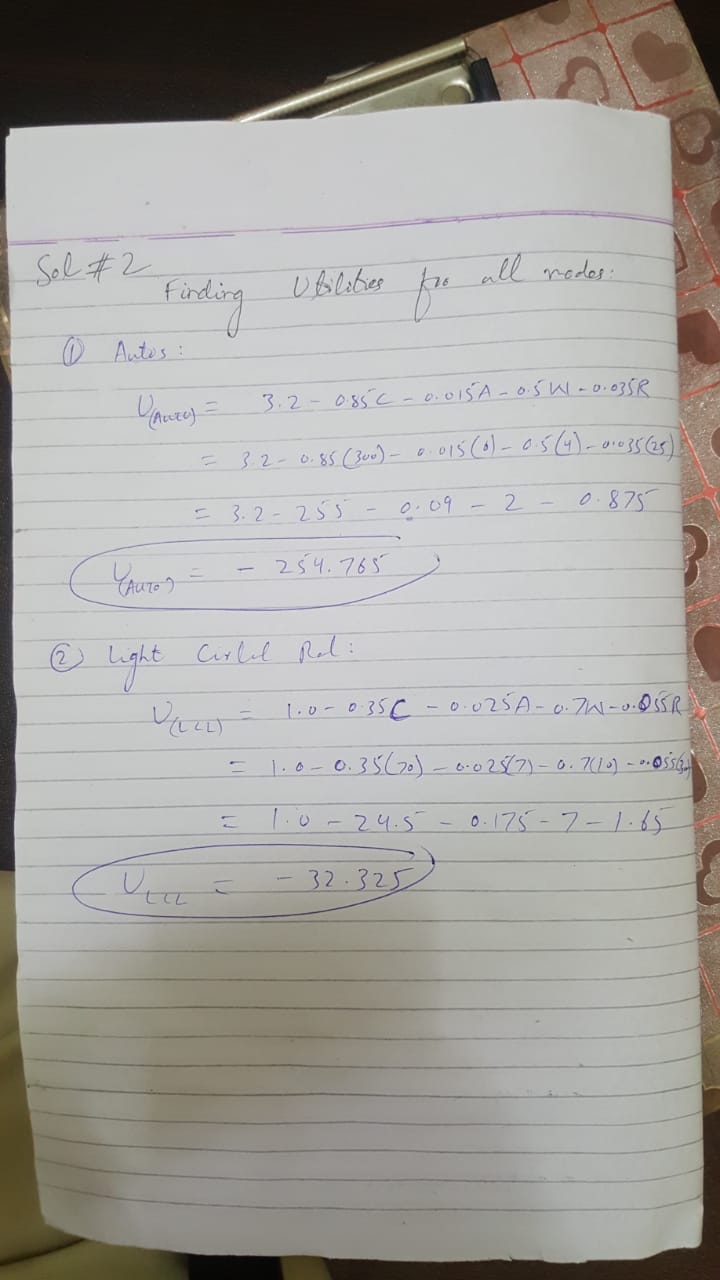 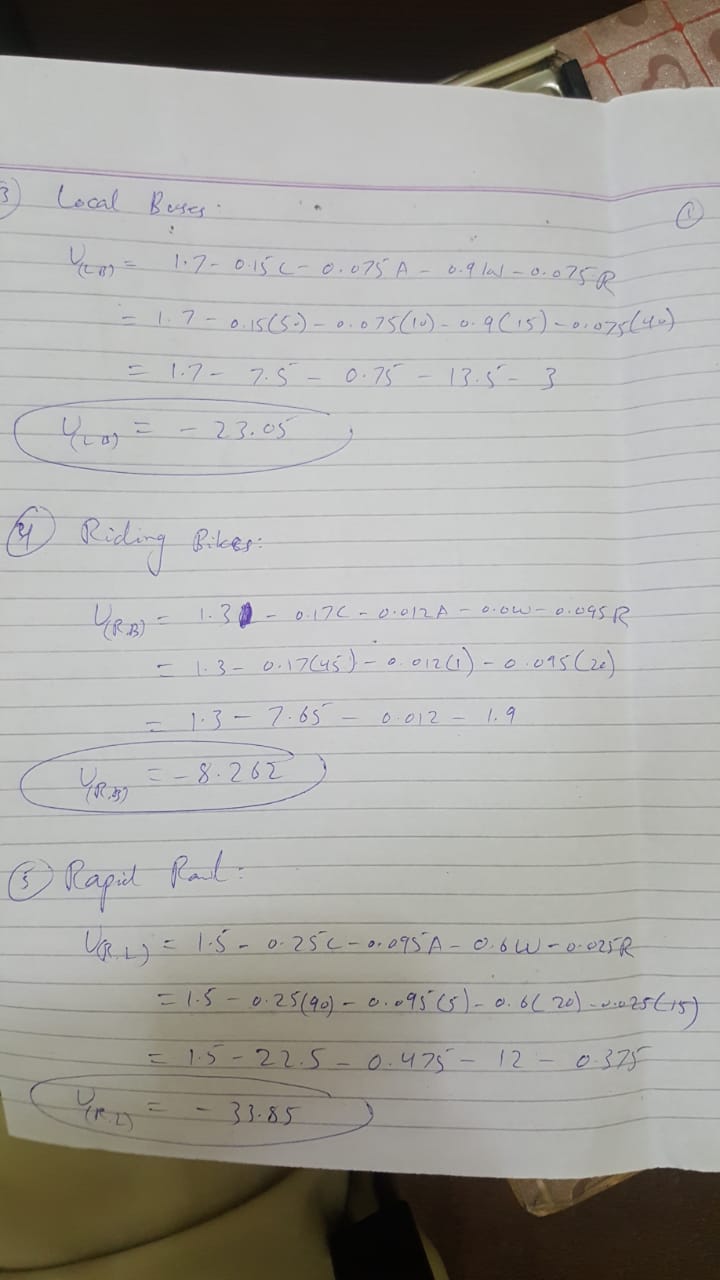 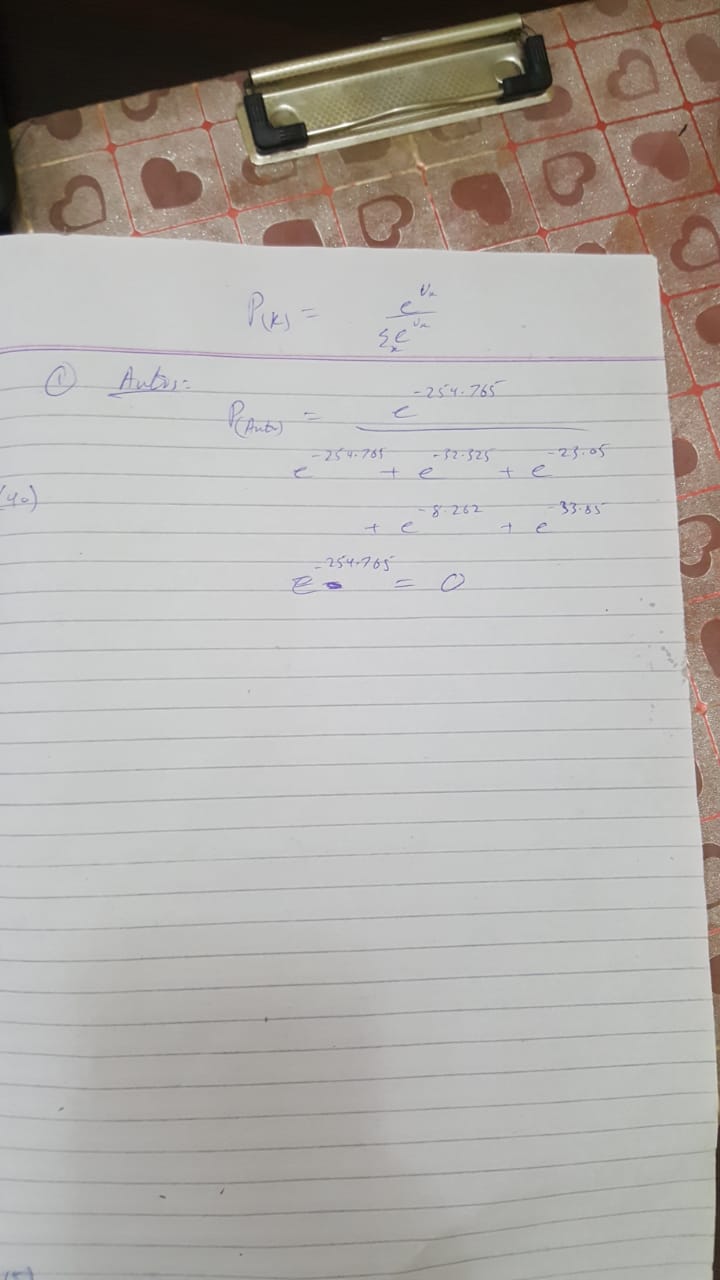 Q.3.Solution # 3: Link array for the given network:Calculating Impedance from Zone-1 to all other zones and nodes:Ans Q#4.		QUESTION NO: 04Using net present value calculations are given belowCNG bus     (25uspwf (7%,11)-60 -(16.048+7.99)uspwf(7%,11)+7.04sppwf(7%,11)=-49.44BUS RAPID TRANSIT27uspwf(7%,12)-50 –(19.589+12.116)uspwf(7%,122)+11sppwf(7%,12)=-82.49LIGHT RAIL29uspwf(5%,12)-66 – (19.554+16)uspwf(5%,12)+14sppwf(5%,12)=-116.294FAST TRAIN45uspwf(8%,14)-95-(31.132+19.345)uspwf(8%,14)+17sppwf(8%,14)=-134.367METRO 35uspwf(6%,18)-70-(25+19.535)uspwf(6%,18)+16sppwf(6%,18)=-167.64CONCLUSION:                                   Since value of CNG Bus is smaller than others alternatives. So, I will recommend CNG Bus for the government.Zone,+D8:M22 iNameTrip Productions, PiAttractiveness, Ai1peshawar67000452Charsada63300373Mardan59400244Nowshera56200285swabi53100246Abbot abad50300147Kohat47800218DI khan5150013for I=1 P1=67000for I=1 P1=67000for I=1 P1=67000for I=1 P1=67000Zone iInterzonal impedance WijInterzonal impedance WijInterzonal impedance WijInterzonal impedance WijZone iZone jZone jZone jZone jZone i123456781peshawar4530453760240454802Charsada3030253045220605003Mardan4525301530195855354Nowshera37301525301801055475swabi60453030351701155806Abbot abad240220195180170272807257Kohat456085105280230304408DI khan48050053554758072544025For i =1,  P1 = 67000For i =1,  P1 = 67000For i =1,  P1 = 67000For i =1,  P1 = 67000For i =1,  P1 = 67000For i =1,  P1 = 67000For i =1,  P1 = 67000For i =1,  P1 = 67000jajF1jK1jaj F1jK1jP1jQ1j1peshawar451.1E-0510.00049380.163354109452Charsada374E-0510.00137040.453308286943Mardan241E-0510.00026340.08712251754Nowshera282E-0510.00055280.182855102765swabi245E-0610.00011110.03675519526Abbot abad147E-0810.00000100.000335177Kohat211E-0510.00023050.07623236448DI khan139E-0910.00000013.89E-052TotalTotalTotalTotalTotal0.0030160705For i =2,  P3 = 63300For i =2,  P3 = 63300For i =2,  P3 = 63300For i =2,  P3 = 63300For i =2,  P3 = 63300For i =2,  P3 = 63300For i =2,  P3 = 63300For i =2,  P3 = 63300jajF3jK3jaj F3jK3jP3jQ3j1peshawar453.7E-0510.0016666670.279076176662Charsada373.7E-0510.001370370.229462136303Mardan240.00006410.0015360.257196144544Nowshera283.7E-0510.0010370370.17364792215swabi241.1E-0510.0002633740.04410122186Abbot abad149.39E-0811.3148E-060.00022117Kohat214.63E-0619.72222E-050.0162798388DI khan138E-0910.0000001041.74E-0510.00597209For i =,  P3 = 59400For i =,  P3 = 59400For i =,  P3 = 59400For i =,  P3 = 59400For i =,  P3 = 59400For i =,  P3 = 59400For i =,  P3 = 59400For i =,  P3 = 59400jajF3jK3jaj F3jK3jP3jQ3j1peshawar451.1E-0510.0004938270.0380682261.2692Charsada370.00006410.0023680.18254610843.243Mardan243.7E-0510.0008888890.0685234070.2844Nowshera280.00029610.0082962960.63955137989.315swabi243.7E-0510.0008888890.0685234070.2846Abbot abad141.35E-0711.8881E-060.0001468.6457247Kohat211.63E-0613.4195E-050.002636156.58128DI khan136.53E-0918.4895E-086.54E-060.388740.012972069For i =4,  P4= 56200For i =4,  P4= 56200For i =4,  P4= 56200For i =4,  P4= 56200For i =4,  P4= 56200For i =4,  P4= 56200For i =4,  P4= 56200For i =4,  P4= 56200jajF3jK3jaj F3jK3jP3jQ3j1peshawar451.97E-0510.0008883980.0735954136.0562Charsada373.7E-0510.001370370.1135226379.9473Mardan240.00029610.0071111110.58908833106.754Nowshera280.00006410.0017920.148458342.9015swabi243.7E-0510.0008888890.0736364138.3446Abbot abad141.71E-0712.40055E-060.00019911.176087Kohat218.64E-0711.81406E-050.00150384.4568DI khan136.11E-0917.94294E-086.58E-060.3697950.012071388For i= P5=53100For i= P5=53100For i= P5=53100jajF3jK3jaj F3jK3jP3jQ3j1peshawar454.63E-0610.0002083330.0671193564.0252Charsada371.1E-0510.0004060360.1308136946.1823Mardan243.7E-0510.0008888890.28637515206.514Nowshera283.7E-0510.0010370370.33410417740.925swabi242.33E-0510.0005597670.1803419576.1096Abbot abad142.04E-0712.84958E-060.00091848.748727Kohat214.56E-0819.56633E-070.00030816.365428DI khan135.13E-0916.66284E-082.15E-051.1398330.003103935For i= P6=50300For i= P6=50300For i= P6=50300jajF3jK3jaj F3jK3jP3jQ3j1peshawar457.23E-0813.25521E-060.0044432232Charsada379.39E-0813.47483E-060.0047432393Mardan241.35E-0713.23674E-060.0044182224Nowshera281.71E-0714.8011E-060.0065533305swabi242.04E-0714.885E-060.0066673356Abbot abad145.08E-0510.0007112740.970775488307Kohat218.22E-0811.72598E-060.0023561188DI khan132.62E-0913.41137E-084.66E-0520.000732687For i= P7=478090For i= P7=478090For i= P7=478090jajF3jK3jaj F3jK3jP3jQ3j1peshawar451.1E-0510.0004938270.324302155022Charsada374.63E-0610.0001712960.11249253773Mardan241.63E-0613.908E-050.02566412274Nowshera288.64E-0712.41875E-050.0158847595swabi246.58E-0711.57804E-050.0103634956Abbot abad144.56E-0816.37755E-070.000419207Kohat213.7E-0510.0007777780.510775244158DI khan131.17E-0811.52611E-070.000150.001522739For i= P8=51500For i= P8=51500For i= P8=51500jajF3jK3jaj F3jK3jP3jQ3j1peshawar459.04E-0914.06901E-070.000488252Charsada378E-0910.0000002960.000355183Mardan246.53E-0911.56729E-070.000188104Nowshera286.11E-0911.71079E-070.000205115swabi245.13E-0911.23006E-070.00014886Abbot abad142.62E-0913.67379E-084.41E-0527Kohat211.17E-0812.46525E-070.000296158DI khan130.00006410.0008320.998276514110.000833437A154322A272128A373472A484670A522793A648948A729288A851423Zone ( i / j ) ABCD123456789A4B3C5D4133234433412435754578612797571088101294912Stage NLinkLinkCompute new path impedanceCompute new path impedanceCompute new path impedanceCompare to tree table Stage N-1Decision Stage NijCompute new path impedanceCompute new path impedanceCompute new path impedanceCompare to tree table Stage N-1Decision IA10444< InfinityAcceptedII124377 < InfinityAcceptedII144377 < InfinityAcceptedIII23741111 < InfinityAcceptedIII25741111 < InfinityAcceptedIII45751212 > 11RejectedIII47771414< InfinityAcceptedIV 3B1131415< InfinityRejectedIV 3611122323 >18RejectedIV 561171818< InfinityAcceptedIV 581181919< InfinityAcceptedIV 7C1451919< InfinityAcceptedIV 7814102424 > 19RejectedV691992919< InfinityAcceptedV8919123131 > 29RejectedVI9D3143535< InfinityAccepted